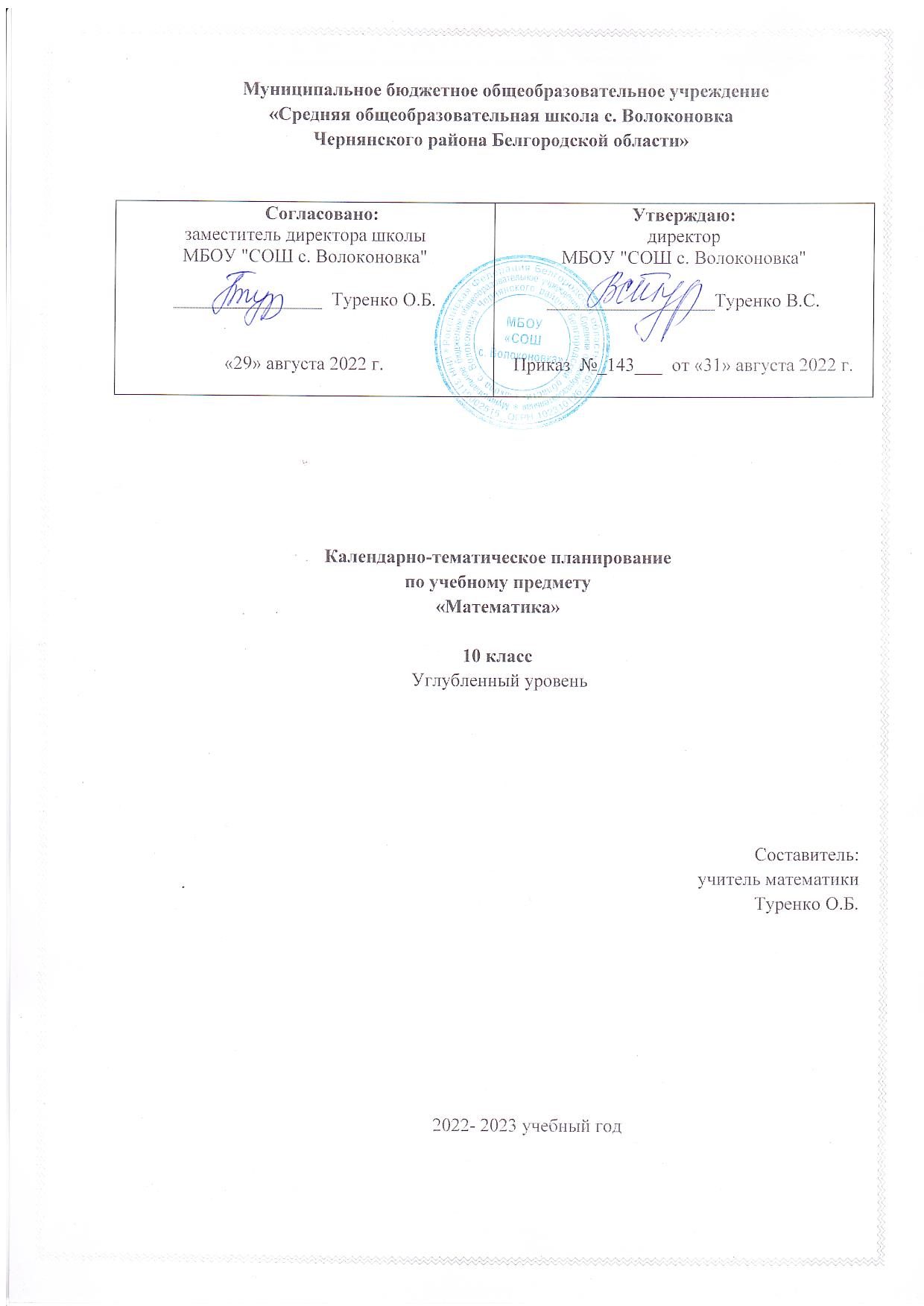                            Календарно-тематическое планирование                                        по учебному  предмету                                                  «Русский язык»                                                      1 класс                                            Базовый уровень                                                                                                                                Составитель:                                                                                  учитель начальных классов Пихтерева Н.В.                                                    2022 – 2023 учебный год             Календарно-тематическое планирование№
п/пТема урокаКоличество часовКоличество часовКоличество часовДата 
изученияВиды, 
формы 
контроля№
п/пТема урокавсего контрольные работыпрактические работыДата 
изученияВиды, 
формы 
контроля1.Работа с серией сюжетных картинок. Пропись.Ориентировка на странице прописей1001.09.2022Устный 
опрос; 
письменный;2.Составление рассказов 
(устно) по собственым 
наблюдениям, по сюжетным картинкам на разные темы.Отработка алгоритма действий на странице прописей1005.09.2022Устный 
опрос; 
письменный;3.Составление рассказов 
(устно) по собственным 
наблюдениям, по сюжетным картинкам на разные темы. Проведение параллельных линий1006.09.2022Устный 
опрос; 
письменный;4.Составление рассказов 
(устно) по собственным 
наблюдениям, по сюжетным картинкам на разные темы.Горизонтальные и 
вертикальные линии1007.09.2022Устный 
опрос; 
письменный;5.Составление рассказов 
(устно) по собственным 
наблюдениям, по сюжетным картинкам на разные темы. Наклонные и прямые линии1008.09.2022письменный;6.Составление рассказов 
(устно) по собственным 
наблюдениям, по сюжетным картинкам на разные темы.Наклонные и волнистые линии1012.09.2022Устный 
опрос; 
письменный;7.Составление рассказов 
(устно) по собственным 
наблюдениям, по сюжетным картинкам на разные темы.Письмо полуовалов. Письмо овалов.1013.09.2022Устный 
опрос; 
письменный;8.Выполнение графического задания при работе с 
рисунками1014.09.2022Устный 
опрос; 
письменный;9.Различение слова и 
предложения. Линии 
сложной конфигурации1015.09.2022письменный;10.Различение слова и 
предложения. Линии 
сложной конфигурации19.09.2022Устный 
опрос; 
письменный11.Письмо строчной и заглавной букв А, а1020.09.2022Устный 
опрос; 
письменный;12.Письмо строчной и заглавной букв О, о1021.09.2022письменный;13.Строчная буква и. Заглавная буква И.1022.09.2022письменный;14.Письмо строчной буквы ы.1026.09.2022письменный;15.Письмо строчной и заглавной букв У,у.1027.09.2022  письменный;16.Письмо строчной буквы н.1028.09.2022письменный;17.Письмо заглавной буквы Н.1029.09.2022письменный;18.Письмо строчной и заглавной букв с, С.1003.10.2022письменный;19.Письмо строчной и заглавной букв К, к.1004.10.2022письменный;20.Письмо строчной и заглавной букв Т, т.1005.10.2022Устный 
опрос; 
письменный;21.Письмо строчной и заглавной букв Т, т.1006.10.2022Устный 
опрос; 
письменный;22.Письмо строчной и заглавной букв Л, л.1010.10.2022Устный 
опрос; 
письменный;23.Письмо строчной и заглавной букв Р, р.1011.10.2022письменный;24.Письмо строчной и заглавной букв В, в.1012.10.2022письменный;25.Письмо строчной и заглавной букв В, в.1013.10.2022Устный 
опрос; 
письменный;26.Письмо строчной и заглавной букв Е, е.1031.1017.10.2022письменный;27.Письмо строчной и заглавной букв П, п.1001.1118.10.2022  письменный;28.Письмо строчной и заглавной букв П, п.1001.1119.10.2022письменный;29.Письмо слов и предложений с буквами П, п.1002.1120.10.2022письменный;30.Письмо строчной и заглавной букв М, м.1003.1131.11.2022письменный;31.Письмо строчной и заглавной букв З, з.1001.11.2022письменный;32.Письмо строчной и заглавной букв Б, б.1002.11.2022Устный 
опрос; 
письменный;33.Письмо слов и предложений с буквами Б, б.1003.11.2022Устный 
опрос; 
письменный;34Пирсьмо слов и предложений с буквами П, п - Б, б.1004.11.2022Устный 
опрос; 
письменный;35.Повторение и закрепление написания изученных букв1007.11.2022Устный 
опрос; 
письменный36. Письмо строчной и заглавной букв Д, д.1008.11.2022Устный 
опрос; 
письменный;37.Письмо строчной и заглавной букв Д, д.1010.11.2022Устный 
опрос; 
письменный;38.Письмо слов и предложений с буквами Д, д.1011.11.2022Устный 
опрос; 
письменный;39.Письмо слов и предложений с буквами Т, т - Д, д.1014.11.2022  Устный 
опрос; 
письменный;40.Письмо строчной буквы я.1015.11.2022Устный 
опрос; 
письменный;41Письмо заглавной буквы Я.1016.11.2022  Устный 
опрос; 
письменный;42.Письмо слов и предложений с буквами Я, я.1017.11.2022Устный 
опрос; 
письменный;43.Письмо строчной и заглавной букв Г, г.1018.11.2022Устный 
опрос; 
письменный;44.Письмо слов и предложений с буквами К, к - Г, г.1021.11.2022Устный 
опрос; 
письменный;45.Письмо строчной и заглавной букв Ч, ч.1022.11.2022Устный 
опрос; 
письменный;46.Письмо слов и предложений с буквами Ч, ч.1023.11.2022Устный 
опрос; 
письменный;47.Правописание сочетаний ча-чу.1024.11.2022Устный 
опрос; 
письменный;48.Письмо буквы ь.1025.11.2022Устный 
опрос; 
письменный;49.Письмо слов и предложений с буквой ь.1028.11.2022Устный 
опрос; 
письменный;50.Письмо строчной и 
заглавной букв Ш, ш.1029.11.2022Устный 
опрос; 
письменный;51.Письмо слов и предложений с буквами Ш, ш.1030.11.2022Устный 
опрос; 
письменный;52.Правописание cочетания ши.1001.12.2022Устный 
опрос; 
письменный;53.Письмо строчной и заглавной букв Ж, ж.1002.12.2022Устный 
опрос; 
письменный;54.Письмо слов и предложений с буквами Ж, ж.1005.12.2022  Устный 
опрос; 
письменный;55.Правописание сочетания жи.1006.12.2022Устный 
опрос; 
письменный;56.Письмо строчной и заглавной букв Ё, ё.1008.12.2022Устный 
опрос; 
письменный;57.Письмо слов и предложений с буква Ё, ё.1009.12.2022Устный 
опрос; 
письменный;58.Правописание сочетаний ча-чу, жи-ши.1012.12.2022Устный 
опрос; 
письменный;59.Письмо букв Й, й1013.12.2022Устный 
опрос; 
письменный;60.Письмо строчной и заглавной букв Х, х.1014.12.2022Устный 
опрос; 
письменный;61.Письмо слов и предложений с буквами Х, х.1015.12.2022Устный 
опрос; 
письменный;62.Закрепление написания слов и предложений с 
изученными буквами.1016.12.2022Устный 
опрос; 
письменный;63.Закрепление написания слов и предложений с 
изученными буквами.1019.12.2022Устный 
опрос; 
письменный;64.Письмо строчной буквы ю.1020.12.2022Устный 
опрос; 
письменный;65.Письмо заглавной буквы Ю.1021.12.2022  Устный 
опрос; 
письменный;66.Письмо слов и предложений с буквами Ю, ю.1022.12.2022Устный 
опрос; 
письменный;67.Письмо слов и слогов с изученными орфограммами1023.12.2022Устный 
опрос; 
письменный68.Письмо строчной и заглавной букв Ц, ц.1009.01.2023Устный 
опрос; 
письменный;69.Письмо слов и предложений с буквами Ц, ц.1010.01.2023Устный 
опрос; 
письменный;70.Письмо строчной и заглавной букв Э, э.1011.01.2023Устный 
опрос; 
письменный;71.Письмо слов и предложений с буквами Э, э.1012.01.2023Устный 
опрос; 
письменный;72Письмо слогов и слов с изученными орфограммами1013.01.2023Устный 
опрос; 
письменный73.Письмо строчной и 
заглавной букв Щ, щ.1016.01.2023Устный 
опрос; 
письменный;74.Письмо строчной и заглавной букв Ф, ф.1017.01.2023Устный 
опрос; 
письменный;75.Письмо буквы ь.1019.01.2023  Устный 
опрос; 
письменный;76.Дифференциация букв ъ - ь на письме.1020.01.2023Устный 
опрос; 
письменный;77.Написание слов, 
предложений с буквами ь, ъ.1023.01.2023Устный 
опрос; 
письменный;78.Написание слов, 
предложений с буквами ь, ъ.1024.01.2023Устный 
опрос; 
письменный;79.Закрепление написания всех букв русского алфавита.1025.01.2023Устный 
опрос; 
письменный;80.Закрепление написания всех букв русского алфавита.1026.01.2023письменный;81.Закрепление написания всех букв русского алфавита.1027.01.2023письменный;82.Преобразование печатного шрифта в письменный.Списывание1030.01.2023письменный;83.Преобразование печатного шрифта в письменный.Списывание1031.01.2023письменный;84.Преобразование печатного шрифта в письменный.1001.02.2023Устный 
опрос; 
письменный;85.Упражнения по выработке каллиграфически 
правильного письма1002.02.2023Устный 
опрос; 
письменный;86.  Упражнения по выработке каллиграфически 
правильного письма1003.02.2023  Устный 
опрос; 
письменный;87.Письмо слов, предложений с буквами ц - ч - щ1006.02.2023Устный 
опрос; 
письменный;88.Правописание сочетаний ча -ща, чу-щу1007.02.2023Устный 
опрос; 
письменный;89.Правописание сочетаний жи- ши, ча - ща, чу - щу1008.02.2023Устный 
опрос; 
письменный;90.  Письмо слов с сочетаниями 	чк, чн, чт1009.02.2023Устный 
опрос; 
письменный;91. 105. Правописание слов с 	буквами е, ё, ю, я1010.02.2023Устный 
опрос; 
письменный;92.  Дифференциация букв о - ё, у	- ю, а - я, э - е на письме1013.02.2023Устный 
опрос; 
письменный;93. Правописание заглавной буквы в словах и 
предложениях1014.02.2023Устный 
опрос; 
письменный;94.  Работа с деформированным 	предложением1016.02.2023Устный 
опрос; 
письменный;95. Работа с текстом1017.02.2023Устный 
опрос; 
письменный;96.Общие сведения о языке Наша речь. Её значение в жизни людей. Язык и речь1027.02.2023Устный 
опрос; 
письменный;97. Текст и предложение1028.02.2023Пписьменный;98.  Знаки препинания в конце предложения: точка, 
вопосительный и 
восклицательный знаки1001.03.2023Устный 
опрос; 
письменный;99.Диалог. Осознание ситуации общения: с какой целью, с кем и где происходит 
общение1002.03.2023Устный 
опрос; 
письменный;100.Речевой этикет: слова приветствия, прощания, извинения1003.03.2023Устный 
опрос; 
письменный;101. Слово, предложение (наблюдение над сходством и различием). Установление связи слов в предложении при помощи смысловых вопросов1006.03.2023Устный 
опрос; 
письменный;102.Слово как единицп языка и речи (ознакомление)1007.03.2023Устный 
опрос; 
письменный;103.  Слово и слог. Деление слова 	на слоги1009.03.2023Устный 
опрос; 
письменный;104.Перенос слов (простые случаи, без стечения согласных, без учётаморфемного членения слова)1010.03.2023Устный 
опрос; 
письменный;105.Слово как название предмета (ознакомление)1013.03.2023Устный 
опрос; 
письменный;106. Слова, отвечающие на вопросы "кто?", "что?" (ознакомление)1014.03.2023Устный 
опрос; 
письменный;107.Слово как название признака предмета (ознакомелени)1015.03.2023Устный 
опрос; 
письменный;108.Слова, отвечающие на вопросы "какой?", "какая?", "какое?", "какие?" 
(ознакомление)1016.03.2023Устный 
опрос; 
письменный;109.Речевая ситуация: обсуждение интересов и преодоление конфликтов1017.03.2023Устный 
опрос; 
письменный;110.Слово как название действия предмета (ознакомление)1020.03.2023Устный 
опрос; 
письменный;111. Слова, отвечающие на вопросы "что делать?", "чтосделать?" (ознакомление)1021.03.2023Устный 
опрос; 
письменный;112. Речевой этикет: ситуация знакомства. Вежливые слова1023.03.2023Устный 
опрос; 
письменный;113. Слово, его значение1024.03.2023Устный 
опрос; 
письменный;114. Роль слова в речи.Определение значения слов1003.04.2023Устный 
опрос; 
письменный;115.  Выявление слов, значение 	которых требует уточнения1004.04.2023Устный 
опрос; 
письменный;116.  Работа со словарём.Уточнение значения слова с помощью толкового словаря1005.04.2023Устный 
опрос; 
письменный;117. Речевая ситуация: использование интонации при общении1006.04.2023Устный 
опрос; 
письменный;118.Восстановление деформированных предложений1007.04.2023Устный 
опрос; 
письменный;119.  Списывание текста1010.04.2023Устный 
опрос; 
письменный;120. Звуки речи. Гласные и согласные звуки, их различение. Ударение в слове1011.04.2023Устный 
опрос; 
письменный;121.Гласные ударные и безударные1012.04.2023Устный 
опрос; 
письменный;122. Наблюдение над единообразным написаниембуквы безударного гласного звука в одинаковой части (корне) однокоренных слова1013.04.2023Устный 
опрос; 
письменный;123.Написание непроверяемой буквы безударного гласного звука в словах. Работа с 
орфографическим словарём1014.04.2023Устный 
опрос; 
письменный;124.Твёрдые и мягкие согласные звуки и буквы их 
обозначающие1017.04.2023Устный 
опрос; 
письменный;125.  Буквы е, ё, ю, я в слове. Их 	функция1018.04.2023Устный 
опрос; 
письменный;126.  Буква Ь как показатель мягкости согласного звука1019.04.2023Устный 
опрос; 
письменный;127.  Согласные звуки и буквы, обозначающие согласные звуки1020.04.2023Устный 
опрос; 
письменный;128.  Звонкие и глухие согласные звуки, их различение. 
Согласный звук [й'] и 
гласный звук [и]1021.04.2023Устный 
опрос; 
письменный;129.Парные и непарные по глухости-звонкостисогласные звуки на конце слов1024.04.2023Устный 
опрос; 
письменный;130.Правописание слов с буквой парного по глухости-
звонкости на конце слова1025.04.2023Устный 
опрос; 
письменный;131. Речевая ситуация: поздравление и вручение подарка1026.04.2023Устный 
опрос; 
письменный;132.Шипящие согласные звуки [ж], [ш], [ч'], [щ']1027.04.2023Устный 
опрос; 
письменный;133.148. Правило правописания сочетания чк-чн, чт, щн1028.04.2023Устный 
опрос; 
письменный;134. Орфоэпические нормы произношения слов с сочетаниями чк, чн, чт, щн1003.05.2023  Устный 
опрос; 
письменный;135.Речевая ситуация: уточнение значения незнакомых слов1004.05.2023Устный 
опрос; 
письменный;136. Отработка правил правописания сочетаний ча-ща, чу-щу, жи-ши1005.05.2023Устный 
опрос; 
письменный;137. Закрепление правил правописания сочетаний ча-ща, чу-щу, жи-ши1008.05.2023Устный 
опрос; 
письменный;138.  Русский алфавит: правильное название букв, знание их 
последовательности.Использование алфавита для работы со словарём1010.05.2023Устный 
опрос; 
письменный;139.  Заглавная буква в именах, отчествах, фамилиях людей, в географических названиях1011.05.2023Устный 
опрос; 
письменный;140. Правило правописания заглавной буквы в именах, отчествах, фамилиях людей, в географических названиях1012.05.2023Устный 
опрос; 
письменный;141. Знакомство со словами, близкими по значению1015.05.2023Устный 
опрос; 
письменный;142.Повторение слов, отвечающих на вопросы "кто?", "что?"1015.05.2023Устный 
опрос; 
письменный;143.Повторение слов, отвечающих на вопросы "какой?", "какая?", "какое?", "какие?"1016.05.2023Устный 
опрос; 
письменный;144.Повторение слов, отвечающих на вопросы "чтоделать?", "что сделать?1017.05.2023Устный 
опрос; 
письменный;145.  Составление предложения из набора форм слов. Работа с деформированными 
предложениями1018.05.2023Устный 
опрос; 
письменный;146.Комплексная работа. 1119.05.2023Письменный контроль;147.Составление краткого рассказа по сюжетным картинкам и наблюдениям1022.05.2023Устный 
опрос; 
письменный;148. Комплескное повторение изученного в 1 классе1023.05.2023Устный 
опрос; 
письменный;149.  Итоговая работа за 1 класс1124.05.2023Письменный контроль;150. Закрепление правописания орфограмм, изученных в 1 классе 1025.05.2023Устный 
опрос; 
письменныйОБЩЕЕ КОЛИЧЕСТВО ЧАСОВ ПО ПРОГРАММЕОБЩЕЕ КОЛИЧЕСТВО ЧАСОВ ПО ПРОГРАММЕ1502000